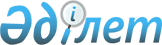 О внесении изменений в решение Бурлинского районного маслихата от 29 декабря 2021 года №13-3 "О бюджете Аксуского сельского округа Бурлинского района на 2022-2024 годы"Решение Бурлинского районного маслихата Западно-Казахстанской области от 24 ноября 2022 года № 23-4
      Бурлинский районный маслихат РЕШИЛ:
      1. Внести в решение Бурлинского районного маслихата от 29 декабря 2021 года №13-3 "О бюджете Аксуского сельского округа Бурлинского района на 2022-2024 годы" следующие изменения:
      пункт 1 изложить в следующей редакции:
      "1. Утвердить бюджет Аксуского сельского округа Бурлинского района на 2022-2024 годы согласно приложениям 1, 2 и 3 соответственно, в том числе на 2022 год в следующих объемах:
      1) доходы – 45 832 тысячи тенге, в том числе по:
      налоговым поступлениям – 746 тысяч тенге;
      неналоговым поступления – 157 тысяч тенге;
      поступлениям от продажи основного капитала – 113 тысяч тенге;
      поступлениям трансфертов – 44 816 тысяч тенге;
      2) затраты – 46 314 тысяч тенге;
      3) чистое бюджетное кредитование – 0 тенге:
      бюджетные кредиты – 0 тенге;
      погашение бюджетных кредитов – 0 тенге;
      4) сальдо по операциям с финансовыми активами – 0 тенге:
      приобретение финансовых активов – 0 тенге;
      поступления от продажи финансовых активов государства – 0 тенге; 
      5) дефицит (профицит) бюджета – - 482 тысячи тенге;
      6) финансирование дефицита (использование профицита) бюджета – 482 тысячи тенге:
      поступление займов – 0 тенге;
      погашение займов – 0 тенге;
      используемые остатки бюджетных средств – 482 тысячи тенге.";
      приложение 1 к указанному решению изложить в новой редакции согласно приложению к настоящему решению.
      2. Настоящее решение вводится в действие с 1 января 2022 года. Бюджет Аксуского сельского округа на 2022 год
					© 2012. РГП на ПХВ «Институт законодательства и правовой информации Республики Казахстан» Министерства юстиции Республики Казахстан
				
      Секретарь маслихата

К.Ермекбаев
Приложение
к решению Бурлинского
районного маслихата
от 24 ноября 2022 года №23-4Приложение 1
к решению Бурлинского
районного маслихата
от 29 декабря 2021 года №13-3тысяч тенге
Категория
Категория
Категория
Категория
Категория
сумма
Класс
Класс
Класс
Класс
сумма
Подкласс
Подкласс
Подкласс
сумма
Специфика
Специфика
сумма
Наименование
сумма
1) Доходы
45832
1
Налоговые поступления
746
01
Подоходный налог
0
2
Индивидуальный подоходный налог
0
04
Налоги на собственность
735
1
Налоги на имущество
50
3
Земельный налог
9
4
Налог на транспортные средства
676
05
Внутренние налоги на товары, работы и услуги
11
11
4
Сборы за ведение предпринимательской и профессиональной деятельности
0
2
Неналоговые поступления
157
01
Доходы от государственной собственности
157
5
Доходы от аренды имущества, находящегося в государственной собственности
157
06
Прочие неналоговые поступления
0
1
Прочие неналоговые поступления
0
3
Поступления от продажи основного капитала
113
4
Поступления трансфертов
113
02
Трансферты из вышестоящих органов государственного управления
113
3
Трансферты из районного (города областного значения) бюджета
44816
Функциональная группа
Функциональная группа
Функциональная группа
Функциональная группа
Функциональная группа
сумма
Функциональная подгруппа
Функциональная подгруппа
Функциональная подгруппа
Функциональная подгруппа
сумма
Администратор бюджетных программ
Администратор бюджетных программ
Администратор бюджетных программ
сумма
Программа
Программа
сумма
Наименование
сумма
2) Затраты
46314
1
Государственные услуги общего характера
37466
1
Представительные, исполнительные и другие органы, выполняющие общие функции государственного управления
37466
124
Аппарат акима города районного значения, села, поселка, сельского округа
37466
001
Услуги по обеспечению деятельности акима города районного значения, села, поселка, сельского округа
37466
022
Капитальные расходы государственного органа
0
7
Жилищно-коммунальное хозяйство
7096
1
Жилищное хозяйство
1280
124
Аппарат акима города районного значения, села, поселка, сельского округа
1280
007
Организация сохранения государственного жилищного фонда города районного значения, села, поселка, сельского округа
1280
3
Благоустройство населенных пунктов
5816
124
Аппарат акима города районного значения, села, поселка, сельского округа
5816
008
Освещение улиц населенных пунктов
1936
009
Обеспечение санитарии населенных пунктов
2021
010
Содержание мест захоронений и погребение безродных
1360
011
Благоустройство и озеленение населенных пунктов
499
12
Транспорт и коммуникации
1752
1
Автомобильный транспорт
1752
124
Аппарат акима города районного значения, села, поселка, сельского округа
1752
012
Строительство и реконструкция автомобильных дорог в городах районного значения, селах, поселках, сельских округах
0
013
Обеспечение функционирования автомобильных дорог в городах районного значения, поселках, селах, сельских округах
1752
045
Капитальный и средний ремонт автомобильных дорог в городах районного значения, селах, поселках, сельских округах
0
3) Чистое бюджетное кредитование
0
Бюджетные кредиты
0
Категория
Категория
Категория
Категория
Категория
сумма
Класс
Класс
Класс
Класс
сумма
Подкласс
Подкласс
Подкласс
сумма
Специфика
Специфика
сумма
Наименование
сумма
5
Погашение бюджетных кредитов
0
4) Сальдо по операциям с финансовыми активами
0
Функциональная группа
Функциональная группа
Функциональная группа
Функциональная группа
Функциональная группа
сумма
Функциональная подгруппа
Функциональная подгруппа
Функциональная подгруппа
Функциональная подгруппа
сумма
Администратор бюджетных программ
Администратор бюджетных программ
Администратор бюджетных программ
сумма
Программа
Программа
сумма
Наименование
сумма
Приобретение финансовых активов
0
Категория
Категория
Категория
Категория
Категория
сумма
Класс
Класс
Класс
Класс
сумма
Подкласс
Подкласс
Подкласс
сумма
Специфика
Специфика
сумма
Наименование
сумма
6
Поступления от продажи финансовых активов государства
0
5) Дефицит (профицит) бюджета
-482
6) Финансирование дефицита (использование профицита) бюджета
482
7
Поступления займов
0
01
Внутренние государственные займы
0
2
Договоры займа
0
Функциональная группа
Функциональная группа
Функциональная группа
Функциональная группа
Функциональная группа
сумма
Функциональная подгруппа
Функциональная подгруппа
Функциональная подгруппа
Функциональная подгруппа
сумма
Администратор бюджетных программ
Администратор бюджетных программ
Администратор бюджетных программ
сумма
Программа
Программа
сумма
Наименование
сумма
16
Погашение займов
0
Категория
Категория
Категория
Категория
Категория
сумма
Класс
Класс
Класс
Класс
сумма
Подкласс
Подкласс
Подкласс
сумма
Специфика
Специфика
сумма
Наименование
сумма
8
Используемые остатки бюджетных средств
482
01
Остатки бюджетных средств
482
1
Свободные остатки бюджетных средств
482